Bayerische Julius-Maximilians-UniversitätLehrstuhl für Grundschulpädagogik und -didaktik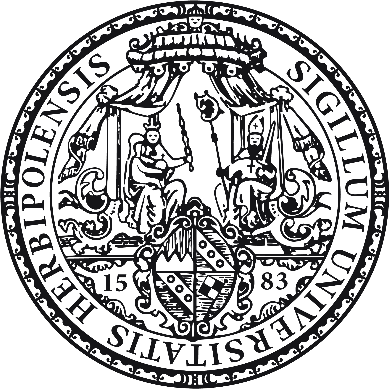 [Bitte hier den Titel der Ausarbeitung einfügen][Bitte hier den Untertitel der Ausarbeitung – falls vorhanden – einfügen]vorgelegt vonName:Matrikelnr.:Studiengang und Semesteranzahl:LASPO 2009	  				LASPO 2015  Adresse: E-Mail:Geburtstag: Datum der Abgabe:______________________________(Unterschrift der Dozentin/des Dozenten)[studentische AUSARBEITUNG: Inhaltsverzeichnis][studentische AUSARBEITUNG: ausformulierte Seiten, Literatur]Versicherung zur LeistungserbringungIch versichere, dass ich die vorstehende schriftliche Arbeit selbständig verfasst und keine anderen als die angegebenen Quellen und Hilfsmittel benutzt habe. Die benutzte Literatur sowie sonstige Hilfsquellen sind vollständig angegeben. Wörtlich oder dem Sinne nach dem Schrifttum oder dem Internet entnommene Stellen sind unter Angabe der Quelle kenntlich gemacht.
Weitere Personen waren an der geistigen Leistung der vorliegenden Arbeit nicht beteiligt. Insbesondere habe ich nicht die Hilfe eines Ghostwriters oder einer Ghostwriting-Agentur in Anspruch genommen. Dritte haben von mir weder unmittelbar noch mittelbar Geld oder geldwerte Leistungen für Arbeiten erhalten, die im Zusammenhang mit dem Inhalt der vorgelegten Arbeit Stehen. Mit dem Prüfungsleiter bzw. der Prüfungsleiterin wurde abgestimmt, dass für die Erstellung der vorgelegten schriftlichen Arbeit Chatbots (insbesondere ChatGPT) bzw. allgemein solche Programme, die anstelle meiner Person die Aufgabenstellung der Prüfung bzw. Teile derselben bearbeiten könnten, entsprechend den Vorgaben der Prüfungsleiterin bzw. des Prüfungsleiters eingesetzt wurden. Die mittels Chatbots erstellten Passagen sind als solche gekennzeichnet. Der Durchführung einer elektronischen Plagiatsprüfung stimme ich hiermit zu. Die eingereichte elektronische Fassung der Arbeit ist vollständig. Mir ist bewusst, dass nachträgliche Ergänzungen ausgeschlossen sind.Die Arbeit wurde bisher keiner anderen Prüfungsbehörde vorgelegt und auch nicht veröffentlicht.Ich bin mir bewusst, dass eine unwahre Erklärung zur Versicherung der selbstständigen Leistungserbringung rechtliche Folgen haben kann. ________________________________________________(Ort, Datum, Unterschrift)Semester:[Bsp. Sommersemester 2016]Seminar:[Bitte vollständigen Seminartitel angeben]Dozent/in:[Nach- und Vorname der Dozentin/ des Dozenten]